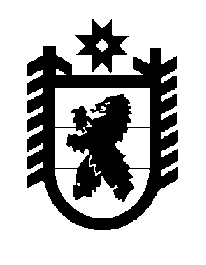 Российская Федерация Республика Карелия    ПРАВИТЕЛЬСТВО РЕСПУБЛИКИ КАРЕЛИЯРАСПОРЯЖЕНИЕ                                от  30 июля 2015 года № 488р-Пг. Петрозаводск Внести в состав Правительственной комиссии Республики Карелия по обеспечению безопасности дорожного движения (далее – Комиссия), утвержденный распоряжением Правительства Республики Карелия 
от 25 июля 2006 года № 203р-П (Собрание законодательства Республики Карелия, 2006, № 7, ст. 891; 2007, № 2, ст. 211; № 3, ст. 360; 2008, № 12,         ст. 1626; 2010, № 1, ст. 59; № 12, ст. 1754; 2011, № 6, ст. 947; № 12,            ст. 2133; 2012, № 4, ст. 687; № 9, ст. 1681; 2013, № 6, ст. 1046; № 10,                  ст. 1921; 2014, № 2, ст. 274; № 3, ст. 473; 2015, № 1, ст. 93), следующие изменения: 1) включить в состав Комиссии следующих лиц:Галикеев Р.Ф. – начальник Управления государственного автодорожного надзора по Республике Карелия Федеральной службы по надзору в сфере транспорта (по согласованию);Никитин А.А. – начальник казенного учреждения Республики Карелия «Управление автомобильных дорог Республики Карелия»;2) указать новую должность Хидишяна Е.А. – Министр здравоохранения и социального развития Республики Карелия;2) исключить из состава Комиссии Молодинского В.В., Углова Д.Ю.           ГлаваРеспублики  Карелия                                                             А.П. Худилайнен